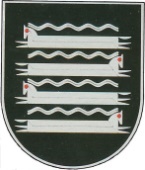          PRITARTA         Kaišiadorių rajono savivaldybės tarybos          2020 m. vasario  27 d. sprendimu Nr. V17E-32KAIŠIADORIŲ RAJONO SAVIVALDYBĖSKONTROLĖS IR AUDITO TARNYBA2019 METŲ VEIKLOS ATASKAITA2020 m. vasario  27 d. Nr. AK-02KaišiadorysTURINYSĮŽANGA							 2TARNYBOS VEIKLA						 3VEIKLOS REZULTATAI						 4TARNYBOS VEIKLOS VEIKSMINGUMAS				12ĮŽANGA	Kaišiadorių rajono savivaldybės kontrolės ir audito tarnyba (toliau – Tarnyba) yra Savivaldybės tarybai atskaitingas viešasis juridinis asmuo. 	Veiklos ataskaita parengta ir Savivaldybės tarybai teikiama vadovaujantis Vietos savivaldos įstatymu, Savivaldybės tarybos veiklos reglamentu ir Tarnybos veiklos nuostatais. 	Lietuvos Respublikos vietos savivaldos įstatyme nustatyta pareiga prižiūrėti, ar teisėtai ir efektyviai valdomas ir naudojamas savivaldybės turtas bei patikėjimo teise valdomas valstybės turtas, kaip vykdomas savivaldybės biudžetas ir naudojami kiti piniginiai ištekliai. Įgyvendindama Vietos savivaldos įstatyme nustatytas funkcijas ir suteiktus įgaliojimus, Tarnyba atlieka finansinius (teisėtumo) ir veiklos auditus Savivaldybės administracijoje, savivaldybės administravimo subjektuose bei savivaldybės valdomose įmonėse.	Atlikdami finansinius (teisėtumo) auditus, vertiname audituojamo subjekto metinių konsoliduotųjų finansinių ir biudžeto vykdymo ataskaitų rinkinių duomenų teisingumą, lėšų ir turto valdymo, naudojimo, disponavimo jais teisėtumą. 	Atlikdami veiklos auditus, vertiname audituojamo subjekto viešojo ir vidaus administravimo veiklą ekonomiškumo, efektyvumo ir rezultatyvumo aspektais.	Teikdami išvadas dėl savivaldybės naudojimosi banko kreditais, paskolų ėmimo ir teikimo,  garantijų suteikimo ir laidavimo kreditoriams už savivaldybės valdomų įmonių imamas paskolas, vertiname savivaldybės skolos dydį, skolinimosi ir garantijų galimybes, prižiūrime, kad savivaldybė nepažeistų fiskalinės drausmės reikalavimų.	Nagrinėdami  gyventojų  prašymus, pranešimus, skundus ir pareiškimus dėl savivaldybės lėšų ir turto, patikėjimo teise valdomo valstybės turto naudojimo, valdymo ir disponavimo juo, teikiame išvadas dėl tokio tyrimo rezultatų.	Kontrolės ir audito tarnyboje 2019 metais dirbo 2 valstybės tarnautojai.Informacija, susijusi su tarnybos veikla, yra vieša. Ji skelbiama savivaldybės interneto svetainėje  www.kaisiadorys.lt.Šioje veiklos ataskaitoje pateikiame informaciją apie 2019 metais atliktus auditus ir jų apibendrintus rezultatus.TARNYBOS VEIKLA          Tarnybos veiklos plano projektas buvo sudarytas, remiantis patvirtinta veiklos plano sudarymo  tvarka, buvo gautas Savivaldybės tarybos Kontrolės komiteto pritarimas, su šio plano projektu supažindinta Valstybės kontrolė ir Savivaldybės administracijos centralizuota vidaus audito tarnyba.          Veiklos planas apėmė Savivaldybės administracijos, savivaldybės administravimo subjektų  išorės finansinį, teisėtumo ir veiklos auditą; savivaldybės turto apskaitos, valdymo, naudojimo ir disponavimo juo kontrolę; išvadų, reikalingų Savivaldybės tarybai sprendimams priimti, pateikimą. 	2019 metais  atlikti auditai, patikrinimai	Atlikome finansinius auditus, kurių tikslas buvo įvertinti:Kaišiadorių   rajono  savivaldybės  2018   metų     konsoliduotųjų   ataskaitų    rinkinį, savivaldybės biudžeto ir turto naudojimą;Savivaldybei priklausančių būstų remontui ir priežiūrai 2018 m. skirtų lėšų panaudojimą;Kaišiadorių  rajono  savivaldybės  investicinių projektų  lėšų  planavimą ir panaudojimą, darbų planavimą ir vykdymą, apskaitą per 2018 metus;Nebaigtos statybos ir išankstinių mokėjimų duomenų teisingumą;Kaišiadorių  r.  Gudienos  mokyklos-darželio   „Rugelis“ 2018  metų finansinių ataskaitų  rinkinio ir biudžeto vykdymo teisėtumą;Kaišiadorių  lopšelio-darželio  ,,Žvaigždutė“ finansinių ir  biudžeto vykdymo ataskaitų rinkinių, savivaldybės biudžeto lėšų ir turto valdymo naudojimo ir disponavimo jais teisėtumą bei jų naudojimą įstatymų nustatytiems tikslams;Kaišiadorių  Vaclovo   Giržado    progimnazijos  mokytojams  ir    pagalbos   mokiniui  specialistams 2018 m. gruodžio mėn. darbo užmokesčiui, priemokoms ir premijoms mokėti panaudotų lėšų teisėtumą.Atlikome veiklos auditus, kurių metu pasisakėme: Ar tinkamai organizuojamas Kaišiadorių rajono savivaldybės ikimokyklinio, priešmokyklinio ir pradinio ugdymo įstaigose vaikų maitinimas;Ar savivaldybės biudžetinės įstaigos  tinkamai  taikė  pasikeitusią  darbo apmokėjimosistemą.	Pateikėme  2 išvadas:	 Dėl Kaišiadorių rajono savivaldybės galimybės suteikti garantiją UAB „Kaišiadorių vandenys“.	Atlikome patikrinimus:Pagal Savivaldybės tarybos pavedimą dėl UAB „Kaišiadorių vandenys“ kreditavimo sutarties  įvertinimo.Pagal gautą VšĮ Kaišiadorių ligoninės darbuotojų kreipimąsi.             Atliekame  veiklos auditą pagal 2019 m. rugsėjo mėn. 12 d.  pasirašytą Valstybės kontrolės ir Kaišiadorių rajono savivaldybės  kontrolės ir audito tarnybos bendradarbiavimo susitarimą, kurį pradėjome  2019 m. rugsėjo mėn. ir baigsime 2020 m. kovo 31 d., kad įvertintume, ar Kaišiadorių rajono   savivaldybės nekilnojamasis turtas valdomas efektyviai.VEIKLOS REZULTATAI Dėl   Kaišiadorių  rajono  savivaldybės  2018   metų  konsoliduotųjų  ataskaitų  rinkinioIšvadoje, pasisakydami dėl konsoliduotųjų ataskaitų rinkinio, pateikėme atliktų auditų rezultatus, kurių metu  vertinome: Savivaldybės skolinius įsipareigojimus.Mokėtinas sumas metų pabaigoje.Socialinio būsto fondo plėtrai ir socialinių būstų remontui skirtų lėšų panaudojimą.Gyvenamųjų būstų ir socialinių būstų remonto darbų pirkimus.Investicinių projektų vykdymą.Nekilnojamojo turto naudojamą įstaigų funkcijoms atlikti.Socialinių būstų išnuomojimą.Ilgalaikio turto  apskaitos tvarkymą pagal teisės aktų reikalavimus.Nebaigtos statybos ir išankstinių mokėjimų apskaitą.Ilgalaikio turto pastatų apskaitą.Įvertindami Kaišiadorių rajono savivaldybės 2018 metų konsoliduotųjų ataskaitų rinkinį, savivaldybės biudžeto ir turto naudojimą reikšmingų neatitikimų, kurie turėtų įtakos nuomonei dėl konsoliduotųjų finansinių ataskaitų rinkinio duomenų teisingumo pareikšti, nebuvo nustatyta.Tačiau pateikėme pastabų, nustatėme klaidų ir neatitikimų, kurie buvo kokybiškai reikšmingi dėl ilgalaikio turto apskaitos tvarkymo pagal teisės aktų reikalavimus, dėl turto apskaitos vidaus kontrolės vykdymo, dėl efektyvus turto valdymo, kad būtų priimti geriausi su turto valdymu susiję sprendimai, dėl finansinių ataskaitų rinkinių duomenų teisingumo, taip pat  savivaldybės biudžeto lėšų planavimo, jo vykdymo, teisės aktų reikalavimų laikymosi.Nustatėme neatitikimų nebaigtos statybos apskaitoje, iš nebaigtos statybos apskaitos buvo nurašyti techniniai projektai nesukūrus turto2018 m. gruodžio 31 d. Kaišiadorių rajono savivaldybės administracijoje Nebaigtos statybos ir išankstinių mokėjimų registre buvo apskaityta turto už 6297,07 tūkst. Eur (96 objektai, iš jų 30 techniniai projektai). Nebaigtos statybos sąskaitoje buvo  apskaityti baigti statyti ir rekonstruoti objektai:Patikrinus 43 nebaigtos statybos ir išankstinių mokėjimo registro objektus, nustatyta, kad 2018 m. gruodžio 31 d. „Nebaigta statyba ir išankstiniai mokėjimai“ registre apskaityti baigti statyti ir rekonstruoti 4 objektai už 169,30 tūkst. Eur, kurie nebuvo perkelti ir užregistruoti kitose materialiojo turto grupėse, nebuvo skaičiuojamas nusidėvėjimas.Nebaigtos statybos apskaitoje apskaityti objektai, kurie jau keletą metų eksploatuojami, tačiau nesurašyti statybos užbaigimo dokumentai, kadangi  neskiriamas finansavimas darbams atlikti.Lėšos techniniams projektams panaudotos neekonomiškai, techniniai projektai buvo parengti neįvertinant siektinų ilgalaikio turto sukūrimo rezultatų. Iš nebaigtos statybos registro 10 techninių projektų, parengtų 2013–2016 m., kurių vertė 45,22 tūkst. Eur, nurašyta į sąnaudas kaip „turtas naudojimui netinkamas“. Nebaigtos statybos ir išankstinių mokėjimų registre apskaityti 3 techniniai projektai, parengti 2012–2013 m., kuriems vykdyti finansavimas neskiriamas. Nebuvo galimybės įvertinti, ar šis turtas teiks ekonominę naudą ir ateityje bus naudojamas veikloje.Nustatyti neatitikimai dėl savivaldybės ir socialinių būstų remontui ir priežiūrai skirtų ir panaudotų lėšų Patikrinome 8 seniūnijose atliktų 33 socialinių būstų remontų finansinius, apskaitos dokumentus. Nustatėme neatitikimus dėl prioritetinių objektų remonto darbų ir dėl viešųjų pirkimų vykdymo.Kaišiadorių rajono savivaldybės strateginiame 2018–2020 metų veiklos plane Seniūnijų veiklos programoje numatyti prioritetiniai objektai (socialiniai būstai), kuriuos planuojama tvarkyti, remontuoti, tačiau buvo nurodyti ne visų prioritetinių objektų adresai, neatlikti dviejų prioritetinių objektų remonto darbai: Kruonio seniūnijoje – socialinis būstas Ginteikiškių k., Morkūnų  g. 18, Pravieniškių seniūnijoje – socialinis būstas Pravieniškių g. 61-4, Pravieniškių II k. (37 kv. m).Patikrinome 23 viešuosius pirkimus, kurių bendra vertė – 44909,98 Eur.Nustatyti neatitikimai dėl pirkimo paraiškų, mažos vertės viešojo pirkimo pažymų pildymo ir pirkimo būdo parinkimo.Nebuvo laikomasi sutarčių įsipareigojimų dėl Kaišiadorių rajono savivaldybės investicinių projektų lėšų planavimo ir panaudojimo, darbų planavimo ir vykdymo  per 2018 metusPatikrinome, kaip panaudotos lėšos 3 investiciniams projektams: Kaišiadorių miesto kultūros infrastruktūros optimizavimui, sukuriant multifunkcinę erdvę vietos bendruomenės poreikiams (savivaldybės Viešosios bibliotekos vidaus remonto darbai), Kaišiadorių miesto V. Kudirkos ir Maironio gatvių rekonstravimui bei komunalinių atliekų tvarkymo infrastruktūros plėtrai Kaišiadorių rajono savivaldybėje. Išlaidos šiems projektams vykdyti per 2018 metus sudarė 1244,5 tūkst. Eur arba 44,5 proc. visų Investicijų ir verslo plėtros programos išlaidų.Nustatėme, kad, vykdant investicinį projektą ,,Komunalinio atliekų tvarkymo infrastruktūros plėtra Kaišiadorių r. savivaldybėje vykdymas“ ne visos savivaldybės turto panaudos sutartys, kurias savivaldybės įmonė ,,Kaišiadorių paslaugos“ sudarė su Kaišiadorių rajono individualių namų savininkais, išdalinusi biologinių atliekų konteinerius, buvo savininkų pasirašytos.Biologinių atliekų surinkimo (kompostavimo) konteinerių dalinimo paslaugų sutartis laiku nebuvo įvykdyta. Patikrinę 194 vnt. pusiau požeminių konteinerių buvimą, nustatėme, kad pusiau požeminiai konteineriai nebuvo perduoti pagal sutartį pasaugai, 64 vnt.  buvo  UAB ,,Kaišiadorių vandenys“ teritorijoje, 6 vnt.  buvo laikomi nesaugomoje aikštelėje prie UAB ,,Žiežmarių sodai“.2018 m. spalio mėn. Savivaldybės administracija įsigijo 297 vnt. antžeminių konteinerių. Jie pastatyti 41 antžeminių konteinerių aikštelėje. Tačiau Savivaldybės administracija antžeminių konteinerių ir antžeminių konteinerių aikštelių laiku neperdavė eksploatuoti.Dėl Kaišiadorių r. Gudienos mokyklos-darželio „Rugelis“ 2018 metų finansinių ataskaitų rinkinio ir biudžeto vykdymo teisėtumo vertinimoAudito metu nustatėme trūkumų dėl įstaigos veiklos reglamentavimo, informacijos viešinimo, darbo apmokėjimo sistemos, ilgalaikio materialiojo turto apskaitos, viešųjų pirkimų, maitinimo  organizavimo ir vykdymo.Nurodėme, kad reikia keisti ir tikslinti   įstaigos veiklos nuostatus, kadangi juose buvo pasikeitusių teisės aktų neatitinkančių normų. Įstaigos interneto svetainėje nebuvo atnaujinama informacija. Į Vidaus darbo tvarkos taisykles nebuvo įtraukta  darbuotojų darbo apmokėjimo sistema, Apskaitos politikoje patvirtinta Darbo apmokėjimo tvarka neatitiko pasikeitusių teisė aktų reikalavimų. Dėl neteisingai nustatyto darbo apmokėjimo koeficiento buvo permokėta 305,95 Eur. Ši permoka grąžinta audito metu.Pagal  patvirtintą  išlaidų  sąmatą  metams materialiajam turtui įsigyti  Mokykla-darželis ,,Rugelis“  įsigijo  ilgalaikio materialiojo  turto daugiau, nei buvo patvirtinta pagal sąmatą už 1886 Eur.  Šios turto įsigijimo išlaidos  buvo apmokėtos  iš kitų prekių ir paslaugų įsigijimo išlaidų straipsnio. Nebuvo laikomasi Biudžeto sandaros įstatymo reikalavimų. Nustatytas  atvejis, kai pirkimai buvo vykdomi nesilaikant Mažos vertės pirkimų tvarkos aprašo reikalavimų, kadangi nupirkta darbų ir turto buvo daugiau nei numatyta sutartyje. Mokykla-darželis ,,Rugelis“ vykdė apklausą, buvo pateiktas pasiūlymas dėl teritorijos apsauginės tvoros įrengimo, pasirašyta sutartis su rangovu, kad bus atlikti darbai už 6531,40 Eur. Iš viso už tvoros įrengimo darbus, medžiagas rangovui buvo sumokėta 7886,00  Eur. Darbai ir medžiagos kainavo 1354,6 Eur daugiau, nei buvo nurodyta komerciniame pasiūlyme  ir pasirašytoje sutartyje.Mokykloje-darželyje vaikų maitinimo organizavimo tvarka neatitiko pasikeitusių vaikų maitinimo organizavimo per 2018 metus pokyčių, ji nebuvo pakeista, nebuvo nustatyta  maisto produktų apskaitos tvarka.Kaišiadorių rajono savivaldybės visuomenės sveikatos biuro sudaryti vienodi valgiaraščiai ir nustatyti vienodi pagrindinių patiekalų kiekiai skirtingo amžiaus grupių vaikams neužtikrino  vyresnių vaikų maitinimosi  poreikių, valgiaraščiai nebuvo paskelbti   Mokyklos-darželio    interneto  svetainėje.Dėl Kaišiadorių lopšelio-darželio „Žvaigždutė“  finansinio ir teisėtumo audito  Audito  metu  turėjome  pastabų  dėl  nepakeistų  įstaigos  veiklos  nuostatų,   informacijos  viešinimo. Nurodėme trūkumus dėl Vidaus darbo tvarkos  taisyklių,  buvo netikslumų dėl darbo laiko, darbuotojų atsakomybės, darbo užmokesčio, darbuotojų skatinimo, drausminės ir materialinės atsakomybės.              Nebuvo sutvarkyta dalies darbuotojų asmens bylos, trūko papildomų įrašų bylose apie darbo sąlygų pasikeitimą.Nustatyti neatitikimai taikant darbo apmokėjimo sistemą. Lopšelyje-darželyje nebuvo patvirtinta maisto produktų apskaitos tvarka. Patikrinę  vaikų  maitinimą,  nustatėme,  kad  valgiaraščiuose   nurodyti   patiekalo   kiekiai nesutiko  su receptūromis ir gamybos technologinio aprašymo kortelėmis,  neatitiko patiekalo energetinė vertė kcal.            Patikrinę viešųjų pirkimų organizavimą, nustatėme, kad reglamentavimas netinkamas, jį reikia keisti. Mažos vertės pirkimai buvo vykdomi pažeidžiant nustatytą tvarką, 11 mažos vertės  pirkimų įvykdyta neatlikus mažos vertės pirkimo procedūrų.            Įstaigoje per trumpą laikotarpį vyko didelė darbuotojų kaita, tai turėjo įtakos įstaigos veiklos kokybei.            Nurodėme, kad viešųjų pirkimų organizavime reikalingi papildomi sprendimai.            Pagal dabartinį reglamentavimą  mažos vertės pirkimus vykdo įstaigos, taip pat ir    Kaišiadorių švietimo ir sporto paslaugų centras. Nuostatuose  nurodyta, kad Centras vykdo viešuosius pirkimus švietimo įstaigoms reikalingų paslaugų, darbų ir prekių pirkimui kaip įgaliotoji perkančioji organizacija.           Nebuvo aiškaus darbų pasidalinimo, kokio masto ar pobūdžio pirkimus turi vykdyti įgaliotoji institucija – Kaišiadorių švietimo ir sporto paslaugų centras, o kokius perkančioji organizacija – pati įstaiga. Kaišiadorių Vaclovo Giržado progimnazijoje atlikto audito dėl mokytojams ir pagalbos mokiniui specialistams lėšų panaudojimo darbo užmokesčiui, priemokoms ir premijoms mokėti per 2018 m. gruodžio mėn. rezultataiAudito metu buvo patikrintas 2018 m. gruodžio mėn. pagalbos mokiniui specialistams apskaičiuoto darbo užmokesčio teisingumas ir priemokų ir premijų išmokėjimas pedagoginiams darbuotojams. Nustatyta  1 atvejis, kai, nesilaikant Lietuvos Respublikos valstybės ir savivaldybių įstaigų darbuotojų darbo apmokėjimo įstatymo, darbuotojui skirta priemoka viršijo 30 proc. pareiginės algos pastoviosios dalies dydį, įsakyme nebuvo nurodyta, už kokias papildomas užduotis skirta priemoka darbuotojui. Premijos nepedagoginiams ir pedagoginiams darbuotojams Progimnazijos direktoriaus įsakymais buvo skirtos, nusižengiant Lietuvos Respublikos valstybės ir savivaldybių įstaigų darbuotojų darbo apmokėjimo įstatymo nuostatoms bei Progimnazijos pedagoginių darbuotojų darbo apmokėjimo tvarkai.Progimnazijos direktorius premijas už gerus veiklos rezultatus 2018 metais darbuotojams skyrė vadovaudamasis ne Lietuvos Respublikos valstybės ir savivaldybių įstaigų darbuotojų darbo apmokėjimo įstatymu, o Lietuvos Respublikos darbo kodekso nuostatomis. Premijų skyrimo principai ir dydžiai nebuvo suderinti su darbuotojų atstovais (Progimnazijos profesine organizacija).Organizuojant Kaišiadorių rajono savivaldybės ikimokyklinio, priešmokyklinio ir pradinio ugdymo įstaigose vaikų maitinimą, nustatyta sisteminių klaidųĮstaigose   audituodami  veiklą,  nustatydavome  problemų   dėl  vaikų  maitinimo. Atlikome sisteminį auditą, kad  nustatytume, ar ikimokyklinio, priešmokyklinio  ir pradinio ugdymo įstaigos tinkamai organizavo vaikų maitinimą pagal pasikeitusius maitinimo organizavimo principus ir  ar  vaikai  gavo  sveikatai  palankią  vaikų   mitybą   bei  geriausią  kokybę.    Įstaigose maistas vaikams gaminamas vietos virtuvėse, o  maitinimo paslauga buvo teikiama tik vienoje įstaigoje, Kaišiadorių r. Žiežmarių mokykloje-darželyje ,,Vaikystės dvaras“.Audito metu patikrinome visose audituotose įstaigose sudarytų valgiaraščių ir receptūrų duomenis. Nustatėme, kad valgiaraščiuose  ir receptūrose neatitinka  nurodyta  patiekalo išeiga, neatitinka apskaičiuota maisto energetinė vertė. Kaišiadorių r. visuomenės sveikatos biuro parengtus valgiaraščius ir receptūras  naudoja daugelis  įstaigų,  todėl neatitikimai dokumentuose  buvo  sistemiški, juos reikėjo nedelsiant taisyti.Patikrinę  maitinimo paslaugos teikimą Žiežmarių mokykloje-darželyje ,,Vaikystės dvaras“,nustatėme, kad pasirašytoje maitinimo paslaugos teikimo sutartyje nemokamam maitinimui skiriama suma pietums   buvo 1,28 Eur. Savivaldybės administracijos  direktoriaus įsakymu patvirtinta  suma pietums buvo 1,62 Eur.  Pagal pasirašytą maitinimo paslaugos teikimo sutartį kiekvienas vaikas pietums gavo  0,34 Eur mažesnę nemokamo maitinimo  sumą.Nustatyti pažeidimai dėl Kaišiadorių rajono savivaldybės materialiojo turto nuomos tvarkos. Mokykla-darželis ,,Vaikystės dvaras“ gamybines, sandėliavimo, maitinimo salės  patalpas  išnuomojo negavęs Savivaldybės tarybos sutikimo, nebuvo pasirašytas patalpų perdavimo-priėmimo aktas, juridinis faktas nebuvo užregistruotas Nekilnojamojo turto registre.Nebuvo laiku vykdomos Maitinimo paslaugos teikimo sutarties, Materialiojo turto nuomos sutarties sąlygos. Maitinimo paslaugos teikėjas už 2018-08-31–2018-12-31 laikotarpį ir  2019 m. sausio-rugsėjo mėn. už šildymo, elektros, vandens išlaidas, patalpų nuomą nemokėjo, įsiskolinimas – 2531,85 Eur Mokyklai-darželiui buvo apmokėtas tik audito metu. Vertinant biudžetinių įstaigų darbo apmokėjimo sistemą, nustatyta trūkumų Vertinome ar Kaišiadorių rajono savivaldybės biudžetinės įstaigos teisingai taikė pasikeitusią darbo apmokėjimo sistemą. Auditas atliktas 16 biudžetinių įstaigų. 1. Nustatėme, kad įstaigų darbo apmokėjimo aprašai turi būti patikslinti, kadangi Darbo apmokėjimo sistema nepakankamai aiškiai aprašyta.Ne visų įstaigų darbo apmokėjimo aprašuose buvo tinkamai nurodyta pareigybių skirstymas į grupes, neaptartas minimalaus-maksimalaus (ar vidutinio) pareiginės algos pastoviosios dalies koeficiento taikymas, nepakankamai aiškiai detalizuotas pareiginės algos pastoviosios dalies nustatymo kriterijų taikymas, priemokų, premijų mokėjimo pagrindai ir tvarka.2. Nustatėme neatitikimų darbuotojų pareigybių aprašymuose.Ne visi pareigybių aprašymai atitiko Valstybės ir savivaldybių įstaigų darbuotojų darbo apmokėjimo įstatymo ir pareigybių aprašymo metodikos reikalavimus, kai kurių pareigybių pavadinimai neatitiko Mokyklų ūkio lėšų skyrimo tvarkos apraše  numatytų pareigybių pavadinimų.Visose audituojamose įstaigose darbuotojų pareigybių aprašymuose buvo nustatyta neatitikimų  priskiriant pareigybėms grupes ir lygius. Kai kuriuose pareigybių aprašymuose nenurodyti ar netinkamai nurodyti pareigybėms taikomi išsilavinimo specialūs reikalavimai.Vyriausiųjų  buhalterių pareigybes A2 lygiui priskyrė 9 įstaigos, B lygiui – 7 įstaigos. Patikrinus, ar vyriausieji buhalteriai turi įgiję reikiamą išsilavinimą A2 lygiui, nustatėme, kad dviejose įstaigose vyriausieji buhalteriai neturėjo reikiamo išsilavinimo.3. Praėjusių kalendorinių metų veiklos vertinimą atliko ne visos audituotos įstaigos.Darbuotojų praėjusių kalendorinių metų veiklos vertinimo neatliko Kruonio gimnazija ir Kaišiadorių švietimo ir sporto paslaugų centras.4. Pareiginės algos kintamąją dalį planavo ir mokėjo ne visos įstaigos.Iš patikrintų 16 audituotų įstaigų pareiginės algos kintamosios dalies neplanavo ir nemokėjo 6 įstaigos – Kruonio gimnazija, Paparčių mokykla-daugiafunkcis centras, Kaišiadorių meno mokykla, Žiežmarių mokykla-darželis „Vaikystės dvaras“, Kaišiadorių lopšelis-darželis „Spindulys“, Kaišiadorių švietimo ir sporto paslaugų centras.5. Patikrinę, ar Kaišiadorių rajono savivaldybės švietimo įstaigų vadovai parengė darbo apmokėjimo, mokytojų darbo krūvio sandaros aprašus ir suderino su įstaigos darbo taryba ar profesine sąjunga, nustatėme, kad švietimo įstaigos patvirtinusios darbo apmokėjimo aprašus, mokytojų darbo krūvio sandaros nustatymo ir darbo laiko grafiko sudarymo tvarkos aprašus. Aprašai buvo  suderinti su darbo tarybomis ar įstaigoje veikiančiomis profesinėmis sąjungomis, išskyrus: Kaišiadorių r. Gudienos mokyklos-darželio „Rugelis“ Aprašas nebuvo suderintas su Darbo taryba, kadangi Darbo tarybos veikla yra nutrūkusi nuo 2019-10-30. Naujos sudėties darbo taryba nesuformuota, nes  nesutiko nė  vienas keliamas kandidatas.	Atlikdami patikrinimą dėl UAB „Kaišiadorių vandenys“ kreditavimo  sutarties  įvertinimo, reikšmingų neatitikimų nenustatėme. Darbuotojų kreipimasis dėl VšĮ Kaišiadorių ligoninės  patikrinimo  išnagrinėtas, patikrinimorezultatai  buvo išsiųsti.TARNYBOS VEIKLOS VEIKSMINGUMAS          Siekdami efektyvesnio lėšų ir turto valdymo ir naudojimo, veiksmingo valdymo, audito metu teikiame rekomendacijas. Pabaigę auditus, atliekame stebėjimą po audito. Stebėjimo proceso  po audito tikslas   yra  užtikrinti, kad nustatyti pažeidimai,   klaidos ar  neatitikimai būtų ištaisyti.            Po rekomendacijų pateikimo  domimės audituojamo subjekto veiklos pokyčiais, susijusiais su audito metu nustatytų trūkumų šalinimu,  bei stebime, kaip vykdomos audito ataskaitoje pateiktos rekomendacijos ir šalinami nurodyti veiklos trūkumai.            Audito metu pateiktos rekomendacijos ir jų įgyvendinimas	Visos audito, patikrinimo  ataskaitos  yra  pateikiamos  Kontrolės  komitetui,  svarstomos dalyvaujant atsakingiems asmenims. Pateikiama informacija apie nustatytų klaidų, pažeidimų pašalinimą ir rekomendacijų įgyvendinimą. 	Kontrolės komiteto posėdžių protokolo išrašai, susiję su audito medžiagos svarstymu, skelbiami interneto svetainėje www.kaisiadorys.lt, informacijoje apie  Kontrolės ir audito tarnybos  veiklą.Savivaldybės kontrolierė                                                                             Danutė SteponavičienėAuditų, patikrinimų temosPateikta rekomendacijųĮgyvendintaNeįgyvendintaDėl Kaišiadorių   rajono  savivaldybės  2018   metų     konsoliduotųjų   ataskaitų    rinkinio,  savivaldybės biudžeto ir turto naudojimo22Dėl Savivaldybei priklausančių būstų remontui ir priežiūrai 2018 m. skirtų lėšų panaudojimo44Dėl Kaišiadorių  rajono  savivaldybės  investicinių projektų  lėšų  planavimo ir panaudojimo, darbų planavimo ir vykdymo, apskaitos per 2018 metus33Dėl nebaigtos statybos ir išankstinių mokėjimų duomenų teisingumo 321 rekomendacija: dėl techninių projektų rengimo, kad būtų vertinama siektini rezultatai ir planuojamas lėšų poreikis jų įgyvendinimui.Dėl rekomendacijos įgyvendinimo pateiktas atsakymas, kad <Ūkio plėtros programoje kiekvienais metais savivaldybės biudžete numatoma, kokius techninius projektus parengti ir vykdyti. Neskyrus finansavimo, techniniai projektai nevykdomi>.Dėl Kaišiadorių  r.  Gudienos  mokyklos-darželio   „Rugelis“ 2018  metų finansinių ataskaitų  rinkinio ir biudžeto vykdymo teisėtumo2828Dėl Kaišiadorių  lopšelio-darželio  ,,Žvaigždutė“ finansinių ir  biudžeto vykdymo ataskaitų  rinkinių, savivaldybės biudžeto lėšų ir turto valdymo, naudojimo ir disponavimo jais teisėtumo bei jų naudojimo įstatymų nustatytiems tikslams24186 neįgyvendintos:1 dėl viešųjų pirkimų vykdymo mero potvarkiu sudaryta darbo grupė pateiks pasiūlymus iki 2020 m. rugpjūčio 31 d;1 dėl nuostatų patvirtinimo iki 2020-03-31;1 dėl Darbo tvarkos taisyklių parengimo ir suderinimo su darbuotojų atstovais iki 2020-02-28;1 dėl Apskaitos politikos parengimo iki 2020-02-28;1 dėl pareigybių aprašymo parengimo ir/ar patikslinimo iki 2020-03-31;1 dėl Viešųjų pirkimų organizavimo taisyklių parengimo iki 2020-03-31Dėl Kaišiadorių  Vaclovo   Giržado    progimnazijos  mokytojams  ir    pagalbos   mokiniui  specialistams 2018 m. gruodžio mėn. darbo užmokesčiui, priemokoms ir premijoms mokėti panaudotų lėšų teisėtumo33Dėl Kaišiadorių rajono savivaldybės ikimokyklinio, priešmokyklinio ir pradinio ugdymo įstaigose vaikų maitinimo organizavimo1081 dėl lėšų planavimo virtuvės įrangai įsigyti;1 dėl centralizuotai vykdomų viešųjų pirkimų, terminas  iki 2020-08-31 savivaldybės biudžetinių įstaigų  pasikeitusios  darbo apmokėjimo sistemos taikymo88802 rekomendacijos (Kaišiadorių r. Gudienos mokykla-darželis „Rugelis“) iki 2020-06-06: dėl naujos darbo tarybos rinkimų inicijavimo; dėl Darbo apmokėjimo sistemos aprašo ir mokytojų etatinio darbo krūvio sandaros principų teikimo Darbo tarybai derinti.6 rekomendacijos iki 2020-02-28: dėl Kaišiadorių socialinių paslaugų centro struktūros; dėl darbuotojų pareigybių aprašymų, kuriuose nustatyti netikslūs lygiai, pareigybių grupės patikslinimo; dėl specialių reikalavimų, keliamų atitinkamas pareigas einančiam darbuotojui patikslinimo; dėl Darbo tvarkos taisyklių patikslinimo; dėl Darbo apmokėjimo sistemos aprašo patikslinimo; dėl įstaigos interneto tinklalapyje privalomos informacijos paskelbimo.Iš viso165148